Hydro Electric Potential on the Genesee River New YorkFrom South to North:1. The Caneadea Dam built 1928 to produce power but generators never installed.    (Projected annual output 2000 MW October to April)2. Wiscoy Creek Power Plant. Currently inactive, once operated by RG&E.3. Mount Morris High Dam US Corp Engineers (Conduits installed for generators but capped)4. Mount Morris Power Plant. Currently inactive, once operated by RG&E.PICTURES:Caneadea Dam. Pictures shows water level Lowered 40 ft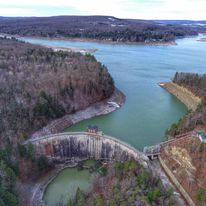 Wiscoy Creek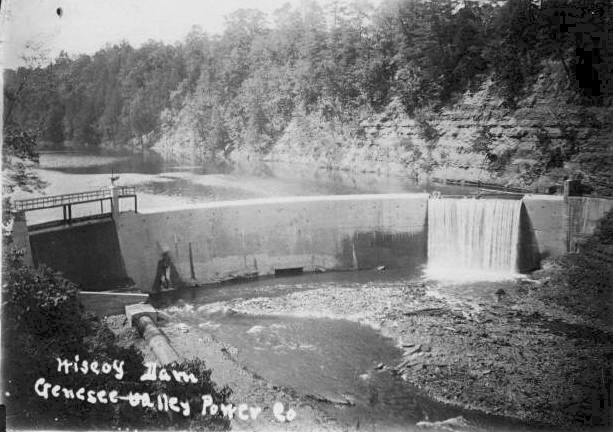 Mount Morris High Dam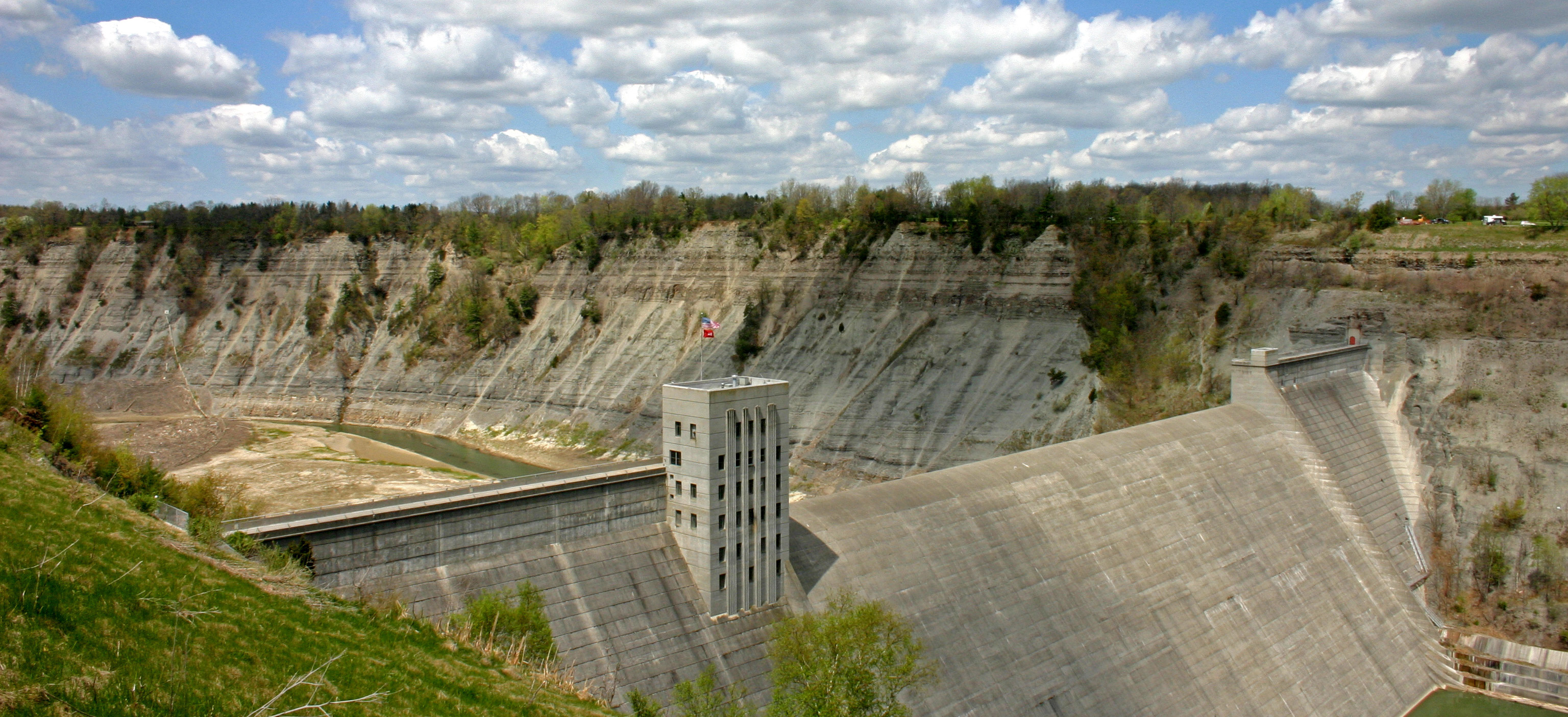 Mount Morris Power Plant near Greenway Trail Bridge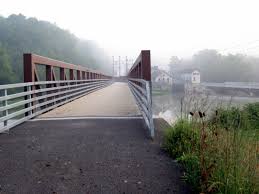 